Service Note Daily RES CalAIM 2022-07 – Changes made to existing note – July 2022 Clinicians GatewayChanges made were:Removed Treatment Plan GoalsRemoved Weekly Summary checkboxUpdated Session Type Drop Down listRemoved Start and End time fields, retaining only durationRemoved Location fieldRemoved “Add Travel Time”Removed “In the Community” field and explanatory text boxConverted the Optional Daily Narrative box into two required text boxes of Daily Narrative and Next Steps.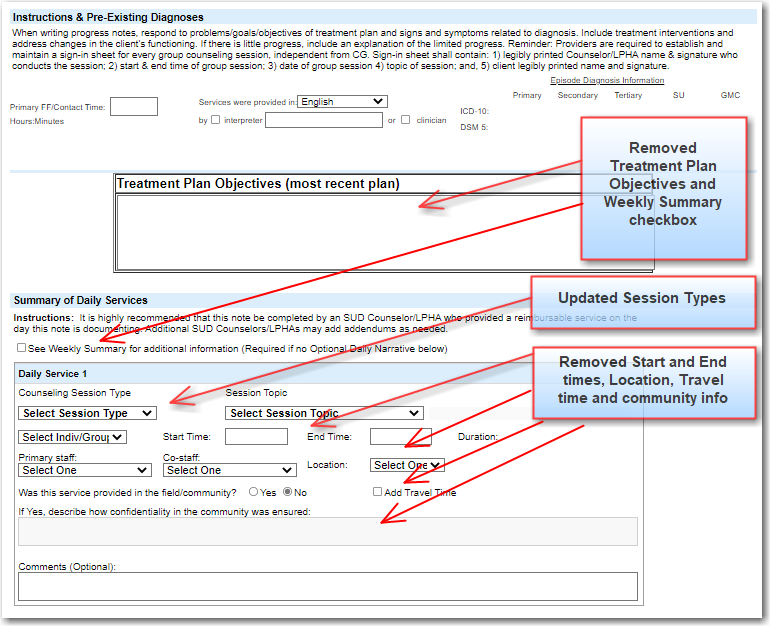 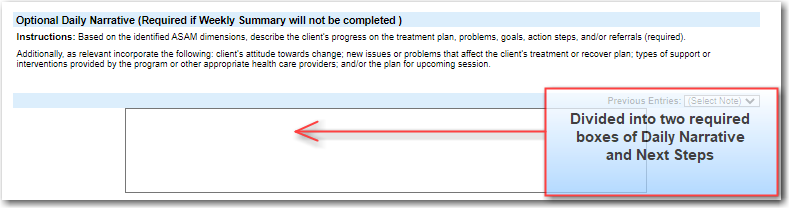 The new note type:  (The billing header remains the same)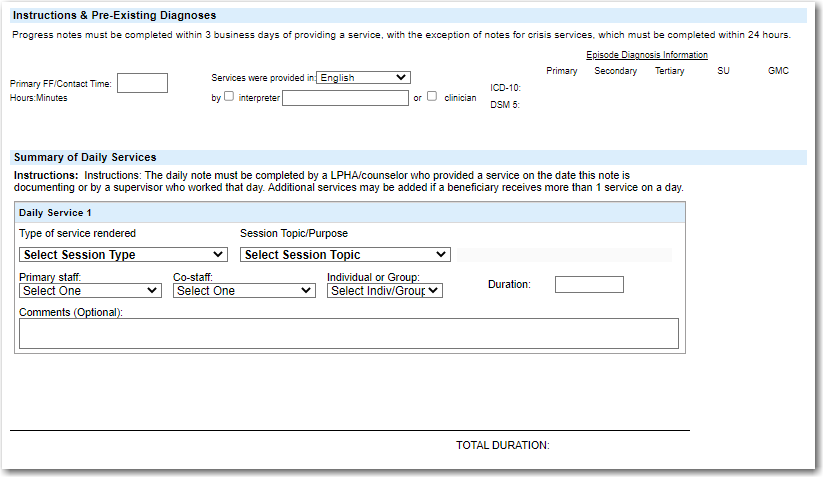 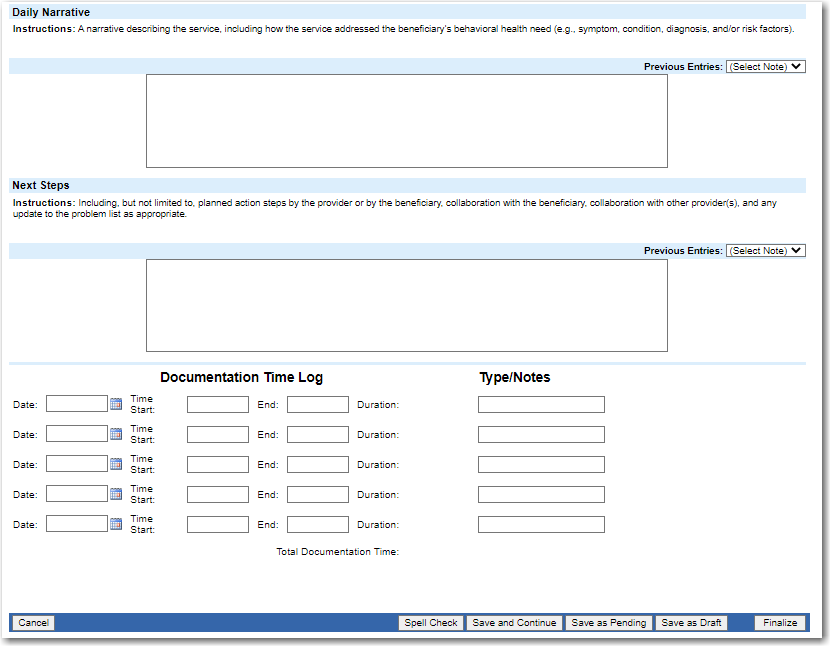 